Lesson 10: Dibujos, situaciones y diagramas, ¡oh, vaya!Standards AlignmentsTeacher-facing Learning GoalsInterpret a situation involving equal groups and represent it with a diagram.Make sense of tape diagrams that represent multiplication.Student-facing Learning GoalsRepresentemos grupos iguales.Lesson PurposeThe purpose of this lesson is for students to connect situations involving equal groups to tape diagrams.This lesson introduces tape diagrams as a way to represent equal groups and multiplication, building on students' work with scaled picture graphs and discrete drawings of equal groups. Students deepen their understanding of multiplication as they connect tape diagrams to situations that involve equal groups. They are then introduced to multiplication expressions as a way to represent the quantities and situations encountered in the lesson. This happens at the end to allow students to work with other representations of multiplication before they learn about abstract symbols that represent multiplication.Access for: Students with DisabilitiesEngagement (Activity 2) English LearnersMLR8 (Activity 1)Instructional RoutinesCard Sort (Activity 2), Notice and Wonder (Warm-up)Materials to CopyCard Sort Equal Groups, Spanish (groups of 2): Activity 2Lesson TimelineTeacher Reflection QuestionHow did connecting different representations of multiplication during the card sort support students in developing their understanding of multiplication?Cool-down(to be completed at the end of the lesson)  5minCajas de camisasStandards AlignmentsStudent-facing Task StatementEn la tienda hay 4 cajas. En cada caja hay 10 camisas.¿Este diagrama corresponde a la situación? Explica tu razonamiento.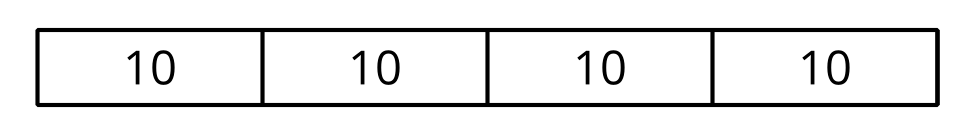 Student ResponsesYes, because the 4 parts represent the 4 boxes and the 10 in each part represents the 10 shirts in each box.Addressing3.OA.A, 3.OA.A.1Building Towards3.OA.A.1Warm-up10 minActivity 115 minActivity 220 minLesson Synthesis10 minCool-down5 minAddressing3.OA.A